TIME PROBLEMSKS1 – 2003 Paper 21.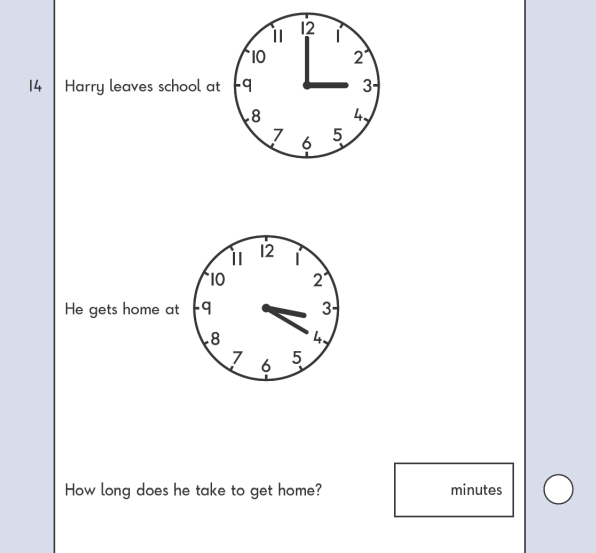 KS1 – 2004 Paper 22.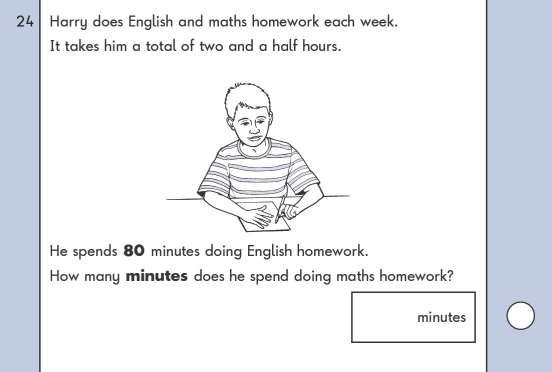 KS1 – 2017 Paper – Reasoning3.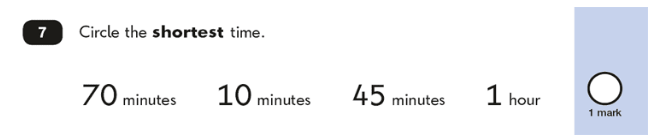 KS1 – 2018 Paper – Reasoning4.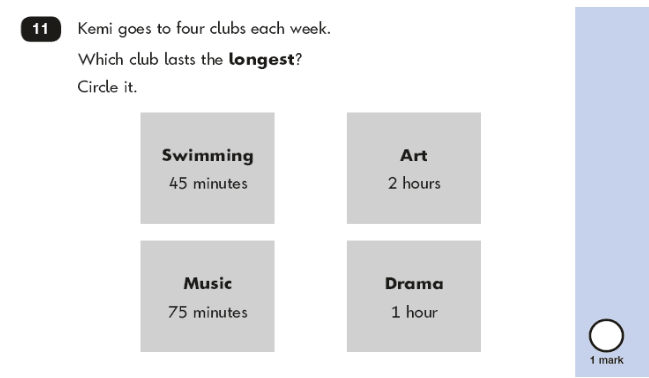 5.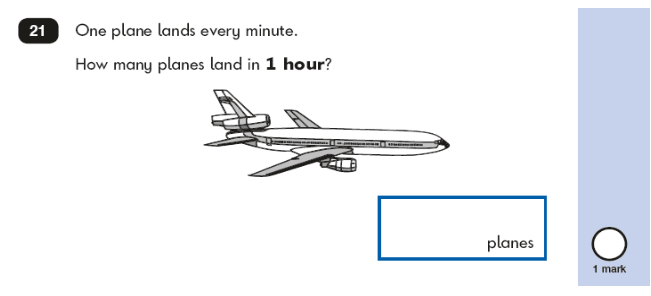 